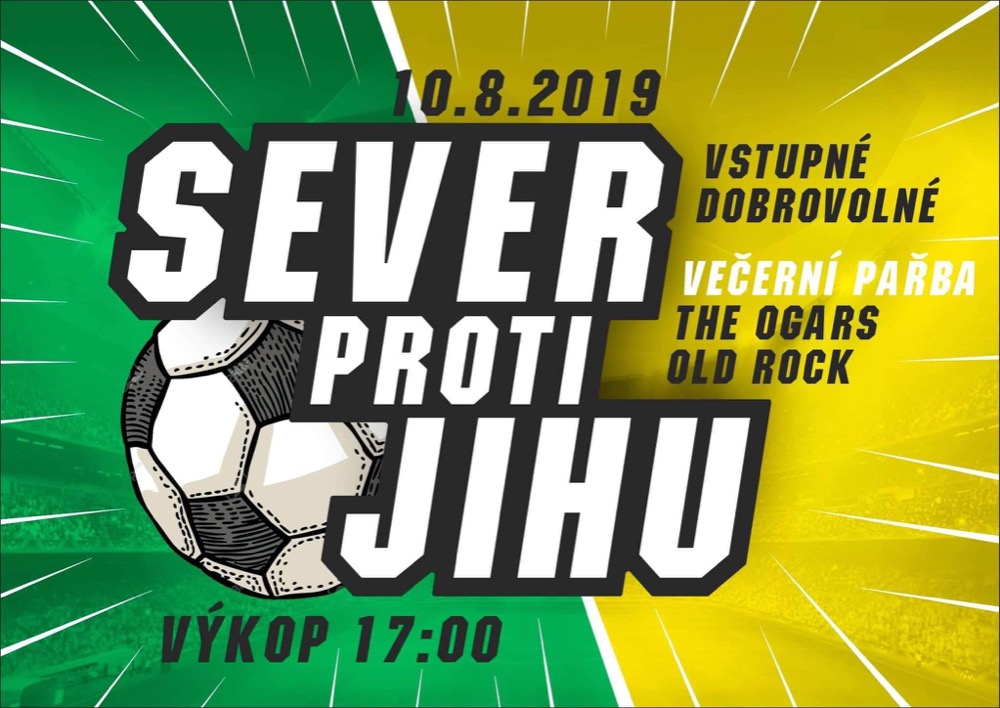 SOKOLOVNA   LÍPA